РЕЗЮМЕ ВЫПУСКНИКА ИНЖЕНЕРНО-ЭКОНОМИЧЕСКОГО ФАКУЛЬТЕТАІ. Общие сведения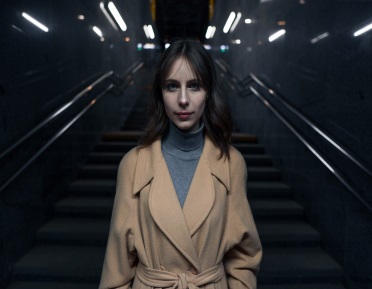 *По желанию выпускника, для открытого представления в сети интернет.ІІ. Результаты обученияІІІ. СамопрезентацияФамилия, имя, отчество   Гришко Ольга АлексеевнаДата рождения/гражданство22.10.1997/РБФакультетИнженерно-экономическийСпециальностьМаркетингСемейное положениеНе замужемМесто жительства (указать область, район, населенный пункт)Брестская область, г.ПинскE-mailHelga.grishko20@gmail.comСоциальные сети (ID)*Viber+375 29 390 44 09Моб. телефон+375 29 390 44 09Основные дисциплины по специальности, изучаемые в БГТУДисциплины курсового проектирования1. Микро-/макро-/национальная экономика2. Экономика организации3. Стратегический маркетинг4. Товарная политика5. Маркетинговые исследования6. Маркетинговые коммуникации7. Распределение товаров8. Маркетинг в отрасли9. Маркетинговый аудит10. Интернет-маркетинг...Макроэкономика Стратегический маркетингТехнология лесохозяйственного производстваЛогистикаМаркетинговые исследованияМаркетинговые коммуникацииМаркетинг в отраслиСредний балл по дисциплинам специальности7,8Места прохождения практикиЗАО «Холдинговая компания «Пинскдрев»,Филиал БГТУ «Негорельский учебно-опытный лесхоз», Владение иностранными языками (указать язык); наличие международных сертификатов: ТОЕFL, FСЕ/САЕ/СРЕ, ВЕСАнглийский язык (B2)Дополнительное образование (курсы, семинарыи др.)Международная школа предпринимательства TechMinskКомпетенции по использованию современных программных продуктовMS Office/Word/Exсel/PowerPoint, Adobe Photoshop, Corel DrawНаучно-исследовательская работа (участие в проектах, конкурсах, конференциях, публикации и др.)Участие в университетских и внешних конференциях (12 публикаций), олимпиада БГУ по менеджменту и экономике, PR-кветка 2016, 2018,InPro.Стажировки/Опыт работыСтажировка «ХК Динамо Минск» 09.2017-11.2017Жизненные планы, хобби и планируемая сфера деятельностиСовершенствование знаний, полученных в университете; совершенствование навыков владения иностранным языком. Желание развиваться в сфере дизайна.Личные качестваОтветственность, исполнительность, коммуникабельность, креативное мышление, стрессоустойчивость, обучаемость. Желаемое место работы (область/город/предприятие)г. Минск